Adresse destinataireVille, le xx novembre 2019Objet : Annonce prochaine de l’augmentation du taux horaire du salaire minimumMadame x, Monsieur yDans le cadre de votre travail de circonscription, il vous est sûrement arrivé de rencontrer des travailleuses et des travailleurs ayant de la difficulté à joindre les deux bouts. L’an dernier, c’est environ 730 000 personnes qui gagnaient moins de 15 $/h. Le salaire minimum actuel, de 12,50 $/h, permet à peine de couvrir les besoins essentiels et ne donne pas les marges de manœuvre nécessaires pour réellement sortir de la pauvreté.Rappelons qu’au Québec, 228 700 personnes étaient rémunérées au taux du salaire minimum en 2017-2018. Parmi celles-ci, 61 % n’étaient pas aux études, 41 % étaient âgées de 25 ans et plus et 63 % gagnaient l’unique revenu de travail de leur famille.L’an dernier, le gouvernement a fait un pas dans la bonne direction en haussant le salaire minimum de 0,75 $. Par cette hausse et celles des années précédentes, le salaire minimum se situe maintenant à 50 % du salaire horaire moyen, alors qu’il se situait à 47 % il y a quelques années. Bien que ce soit insuffisant pour garantir la sortie de la pauvreté, cela a tout de même eu un effet positif réel pour les travailleuses et travailleuses à faible revenu. Et contrairement aux prédictions de certain∙e∙s, l’économie du Québec ne s’en porte pas plus mal.Dans un contexte de pénurie de main-d’œuvre, on pourrait s’attendre à ce que le gouvernement et les employeurs voient l’intérêt d’améliorer les conditions de travail et le revenu des salarié∙e∙s.Le gouvernement s’apprête à annoncer l’augmentation du taux du salaire minimum qui sera applicable au 1er mai prochain. Parce que travailler au salaire minimum rime encore et toujours avec pauvreté, les travailleurs et travailleuses au bas de l’échelle verraient d’un bon œil une hausse du salaire minimum plus substantielle que les dernières. Le gouvernement doit porter le salaire minimum à 15 $/h, le plus rapidement possible.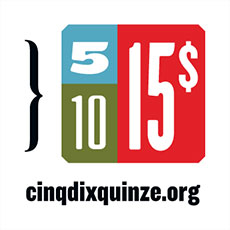 Mon organisation se joint aux organisations membres de la campagne 5-10-15 pour vous inviter à appuyer cette demande et à transmettre celle-ci au gouvernement.En espérant pouvoir compter sur votre participation, je vous prie d’accepter mes meilleures salutations.Signature